Publicado en Japón el 26/10/2018 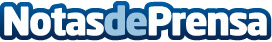 El Toro de Osborne se instala de manera permanente en Japón El toro nipón pasará a ser parte de la colección permanente de la Echigo Tsumari: la exhibición de arte contemporáneo al aire libre más importante del circuito artístico internacional. Después de haber recibido más de medio millón de visitas durante los 3 meses que ha estado expuesto en Matsunoyama, los vecinos de la localidad han decidido que la escultural silueta se quede en sus montañas para siempreDatos de contacto:David MálagaNota de prensa publicada en: https://www.notasdeprensa.es/el-toro-de-osborne-se-instala-de-manera Categorias: Internacional Artes Visuales Marketing Consumo http://www.notasdeprensa.es